Publicado en Madrid el 22/02/2021 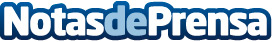 Nuevos tratamientos facilitan la maternidad de mujeres obesasAsí lo demuestran en un artículo recién publicado por los investigadores de la clínica MARGen de Granada, liderados por el doctor Jan Tesarik y la doctora Raquel Mendoza-Tesarik en la revista International Journal of Molecular SciencesDatos de contacto:María Guijarro622836702Nota de prensa publicada en: https://www.notasdeprensa.es/nuevos-tratamientos-facilitan-la-maternidad-de Categorias: Nacional Medicina Medicina alternativa Otras ciencias http://www.notasdeprensa.es